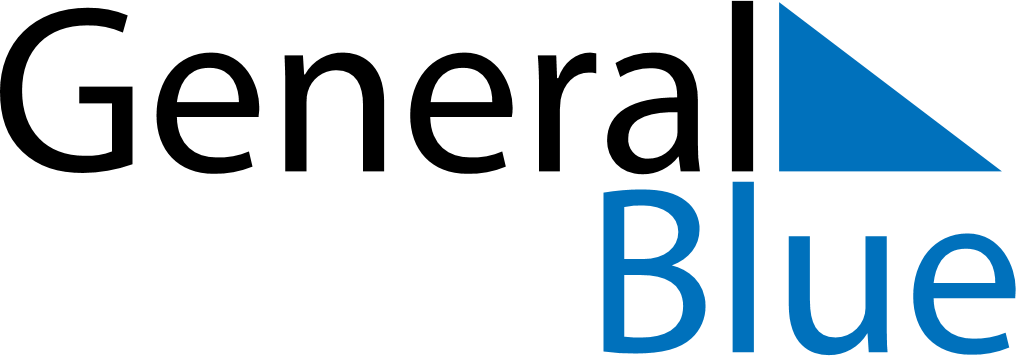 June 2024June 2024June 2024June 2024June 2024June 2024June 2024Gamla Uppsala, Uppsala, SwedenGamla Uppsala, Uppsala, SwedenGamla Uppsala, Uppsala, SwedenGamla Uppsala, Uppsala, SwedenGamla Uppsala, Uppsala, SwedenGamla Uppsala, Uppsala, SwedenGamla Uppsala, Uppsala, SwedenSundayMondayMondayTuesdayWednesdayThursdayFridaySaturday1Sunrise: 3:39 AMSunset: 9:55 PMDaylight: 18 hours and 16 minutes.23345678Sunrise: 3:37 AMSunset: 9:57 PMDaylight: 18 hours and 19 minutes.Sunrise: 3:36 AMSunset: 9:58 PMDaylight: 18 hours and 22 minutes.Sunrise: 3:36 AMSunset: 9:58 PMDaylight: 18 hours and 22 minutes.Sunrise: 3:35 AMSunset: 10:00 PMDaylight: 18 hours and 25 minutes.Sunrise: 3:34 AMSunset: 10:01 PMDaylight: 18 hours and 27 minutes.Sunrise: 3:33 AMSunset: 10:03 PMDaylight: 18 hours and 30 minutes.Sunrise: 3:31 AMSunset: 10:04 PMDaylight: 18 hours and 32 minutes.Sunrise: 3:31 AMSunset: 10:06 PMDaylight: 18 hours and 35 minutes.910101112131415Sunrise: 3:30 AMSunset: 10:07 PMDaylight: 18 hours and 37 minutes.Sunrise: 3:29 AMSunset: 10:08 PMDaylight: 18 hours and 39 minutes.Sunrise: 3:29 AMSunset: 10:08 PMDaylight: 18 hours and 39 minutes.Sunrise: 3:28 AMSunset: 10:09 PMDaylight: 18 hours and 40 minutes.Sunrise: 3:28 AMSunset: 10:10 PMDaylight: 18 hours and 42 minutes.Sunrise: 3:27 AMSunset: 10:11 PMDaylight: 18 hours and 44 minutes.Sunrise: 3:27 AMSunset: 10:12 PMDaylight: 18 hours and 45 minutes.Sunrise: 3:26 AMSunset: 10:13 PMDaylight: 18 hours and 46 minutes.1617171819202122Sunrise: 3:26 AMSunset: 10:13 PMDaylight: 18 hours and 47 minutes.Sunrise: 3:26 AMSunset: 10:14 PMDaylight: 18 hours and 48 minutes.Sunrise: 3:26 AMSunset: 10:14 PMDaylight: 18 hours and 48 minutes.Sunrise: 3:26 AMSunset: 10:15 PMDaylight: 18 hours and 48 minutes.Sunrise: 3:26 AMSunset: 10:15 PMDaylight: 18 hours and 49 minutes.Sunrise: 3:26 AMSunset: 10:15 PMDaylight: 18 hours and 49 minutes.Sunrise: 3:26 AMSunset: 10:16 PMDaylight: 18 hours and 49 minutes.Sunrise: 3:26 AMSunset: 10:16 PMDaylight: 18 hours and 49 minutes.2324242526272829Sunrise: 3:27 AMSunset: 10:16 PMDaylight: 18 hours and 49 minutes.Sunrise: 3:27 AMSunset: 10:16 PMDaylight: 18 hours and 48 minutes.Sunrise: 3:27 AMSunset: 10:16 PMDaylight: 18 hours and 48 minutes.Sunrise: 3:28 AMSunset: 10:16 PMDaylight: 18 hours and 48 minutes.Sunrise: 3:28 AMSunset: 10:15 PMDaylight: 18 hours and 47 minutes.Sunrise: 3:29 AMSunset: 10:15 PMDaylight: 18 hours and 46 minutes.Sunrise: 3:30 AMSunset: 10:15 PMDaylight: 18 hours and 45 minutes.Sunrise: 3:31 AMSunset: 10:14 PMDaylight: 18 hours and 43 minutes.30Sunrise: 3:32 AMSunset: 10:14 PMDaylight: 18 hours and 42 minutes.